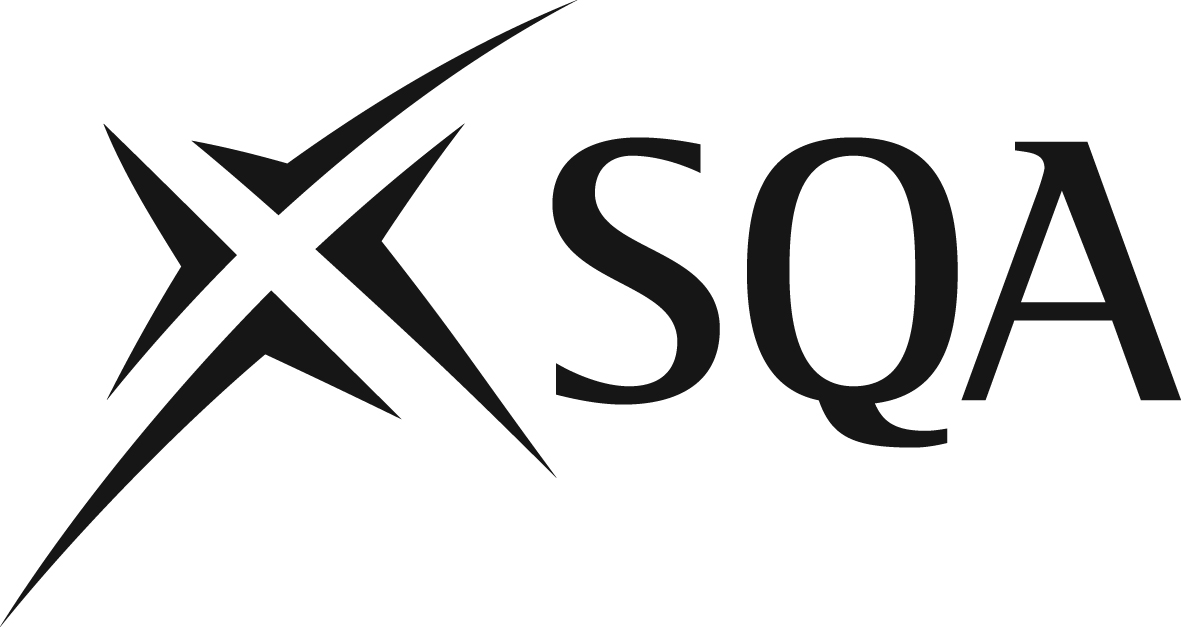 Record of Internal Verification Activities During DeliveryChecklist of issues for consideration during the yearActionsPost-delivery reviewCopied to all assessors and internal verifiersQualification/Verification GroupLevelUnit(s)IssueDate discussedAny changes to approach to assessment since pre-delivery meetingStandardisation activities undertaken and any issues arising from theseFeedback from internal verification sampling, eg parity of standards between assessors, borderline candidatesUpdates, eg from SQA Qualifications DevelopmentEvidence required for SQA qualification verification (if selected)Feedback on SQA qualification verification (if selected) — required actions and/or any recommendations Review of resources and equipment for assessmentCandidates requiring assessment arrangements Agreement of final Unit results
ActionBy whomBy whenCompletedDateIssueDecisionComment